親子でわくわく運動遊び教室遊びを通じて身体を動かす事の楽しさを知ってもらい、運動能力向上と共に生涯にわたって運動を楽しむための基盤を育み、親子でコミュニケーションを図りながら楽しく体を動かしましょう。★日時：令和元年8月18日（日）9：30～10：30　年中～年長11：00～12：00　小学校1年生～4年生★会場：大蛇小学校体育館★内容：ボールを使って爆弾ゲーム、ドラえもん・ドラミちゃんゲームなど★参加費：1家族500円（ＲＩＳＥ会員とその家族は無料）★持ち物：中ズック・飲み物・タオル※教室実施中の事故・怪我等に関しては、当クラブでは一切の責任を負いませんのでご了承ください。スポーツ安全保険などへの加入は各自でお願い致します。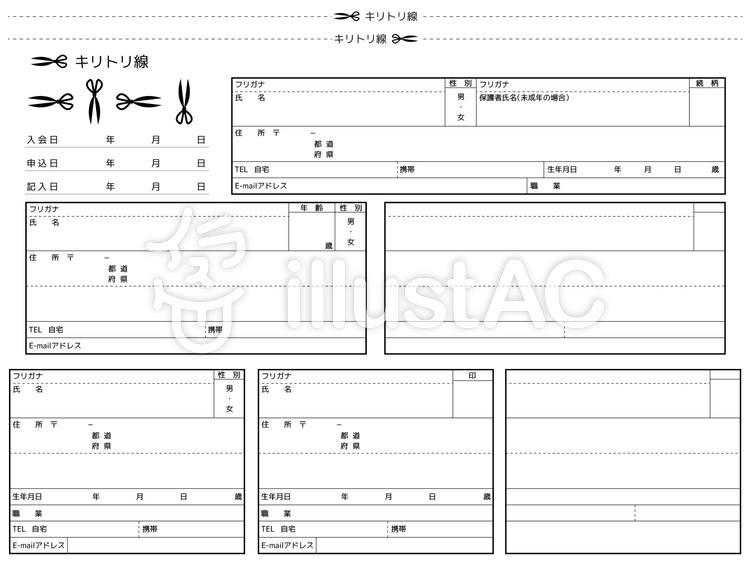 ＜同意書＞参加者の顔写真が一般社団法ライズはしかみ、ホームページ・広報誌等に掲載されることに同意します。保護者氏名　　　　　　　　　　　　　　印※取得した個人情報は、一般社団法人ライズはしかみホームページ・広報誌以外には使用しないことをお約束します。氏　　名年　　齢性　　別（ふりかな）　　　歳（　　　　　小学校・保育園）男・女（ふりかな）　　　歳（　　　　　小学校・保育園）男・女（ふりかな）　　　歳（　　　　　小学校・保育園）男・女（ふりかな）　　　歳（　　　　　小学校・保育園）男・女